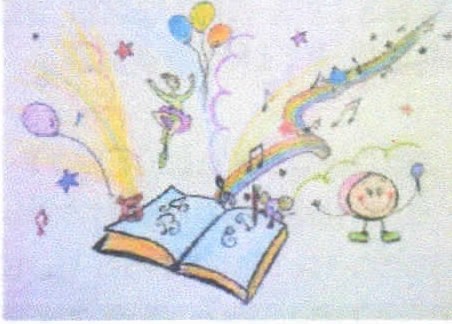                                   GRĂDINIŢA CU PROGRAM PRELUNGIT TOP KIDS                                REGULAMENT INTERN                               2018 - 2019                         REGULAMENT DE ORDINE INTERIOARĂ                           GRĂDINIŢA CU PROGRAM PRELUNGIT TOP KIDS           Regulamentul cuprinde regulile obligatorii pentru toți părinții copiilor și copiii care frecventează Gradiniţa Cu Program Prelungit Top Kids în scopul implementarii unei activităţi educaţionale de calitate.1.	PUNCTUALITATEA●Programul începe în fiecare zi pentru toţi copiii la ora 08:00.În intervalul 09.00 - 09:30 se va servi  micul dejun.● Pentru Programul A intervalul orar este : 08.00 - 13.00Pentru Programul B intervalul  orar este : 08.00 - 18.00● Părinţii vor respecta ora la care se încheie programul normal, programul cu masa de prânz şi programul de după-amiază, pentru a evita întreruperea activităţii  respectiv  afectarea  bunei desfăşurări  a procesului  didactic  pentru ceilalţi copii.●În cazul în care părinţii doresc să preia copiii la o altă oră faţă de cea la care se încheie programul corespunzător, acestia vor informa educatoarea sau ingrijitoarea in timp util.PREZENŢA●Prezenţa copiilor va fi atent monitorizată în catalogul a grupei de către educatoare. În frecventarea Gradiniței părinții vor avea în vedere faptul că întârzierile şi absenţele repetate pot avea consecința unui nivel scăzut de performanţă, fără ca aceasta să se poată imputa Prestatorului.●Este recomandată frecvenţa zilnică a preşcolarilor, aceasta fiind un factor esenţial în dezvoltarea educaţională a acestora.●Dacă preșcolarul lipseşte din motive medicale, părintele va prezenta conducerii Gradiniţei Cu Program Prelungit Top Kids avizul epidemiologic care atestă că acesta este apt să reintre în colectivitate.●Absenţa la cursuri trebuie anunţată de părinte, obligatoriu până la ora 09.00 a zilei în curs, astfel încât să se calculeze numărul de porţii de mâncare pentru masa de prânz.MESELE●Meniul este stabilit de către medicul nutriţionist respectând principiile nutriţionale necesare dezvoltării şi creşterii copilului.● Copiii sunt însoţiţi la sala de mese de cadrele didactice. Pe toată durata mesei, cadrele didactice şi îngrijitoarea  supraveghează  masa acestora, acordându-le suport dacă este cazul.4.      CONDUITA●Părinţii au obligaţia de a aduce copiii la grădiniţă într-o ţinută lejeră şi decentă corespunzătoare vârstei. În cazul în care părinţii îi trimit pe cei mici cu obiecte de valoare asupra lor, grădiniţa nu îşi asumă responsabilitatea pentru pierderea lor.●Părinţii sunt rugaţi să scrie numele şi prenumele copiilor pe etichetele hăinuţelor, astfel încât să se evite rătăcirea sau schimbul acestora.●În cadrul Gradiniţei Cu Program Prelungit Top Kids, persoanele care însoţesc copiii trebuie să manifeste un comportament adecvat unei instituţii de învăţământ.●Gradinița își rezervă dreptul de a suspenda/înceta relația contractuală fără preaviz, în cazul în care comportamentul unui copil este în detrimentul învăţării şi siguranţei celorlalti copii, numai după  ce alte strategii de abordare au eşuat şi în consultarea cu părinţii.●Grupurile de mail sau de pe reţelele de socializare sunt folosite doar de directorul Gradiniței sau de către personalul desemnat în acest sens, pentru a coresponda şi transmite informaţii părinţilor. În cazul în care aceste grupuri vor fi folosite cu rea credință, se poate recurge inclusiv  încetarea raportului contractual.●Locul de joacă din curtea interioară a Grădiniței Cu Program Prelungit Top Kids este folosit de către copii doar în timpul programului. În momentul în care copilul este preluat de către părinte, acesta nu va staționa la locul de joacă din curtea interioară a Gradiniței.●Din momentul preluării copilului de la educatoare, siguranţa acestuia devine responsabilitatea persoanei care l-a preluat.●Părinţii vor respecta  programul de activităţi  la grupe, fără a perturba activitatea cadrului didactic în timpul orelor de program, cu excepţia  unor probleme deosebite  (îmbolnăvirea copilului, etc); părintele  poate solicita să fie prezent în sala de clasă în timpul  activităţilor cu preşcolarii.●Părinţii au responsabilitatea de a se comporta civilizat în relaţiile cu personalul și colaboratorii Gradiniței, fără a aduce atingere demnităţii acestora; Este interzis părinţilor să agreseze fizic, psihic sau verbal ceilalţi copii aflați în incinta Gradiniței cu Program Prelungit Top Kids.●Părinţii vor soluţiona civilizat eventualele conflicte dintre copii doar prin intermendiul educatoarei.●Toţi părinţii vor purta încălţăminte specială de interior (botoşei aflaţi la intrarea în grădinită) în zilele ploioase sau cu zăpadă.● În situaţia în care părinţii/ reprezentanţii legali deleagă o alta persoană să preia copilul de la Gradiniţă, vor comunica conducerii acesteiaei o adresa scrisă cu datele persoanei respective, semnată de părinţii/reprezentanţii legali ai copilului şi confirmare telefonica de primire a solicitării.●Accesul părinţilor, persoanelor străine este permis în bucătărie şi sala de mese doar cu acordul conducerii.●Beneficiarul are obligația să anunțe Prestatorul de îndată orice incident care afectează sau poate afecta atât buna desfășurare a activității specifice cât și siguranța și igena în incinta sediului Grădiniţei cu Program Prelungit Top Kids.5    SĂNĂTATEA●În cazul în care starea de sănătate a copilului se modifică pe parcursul zilei, educatoarea va înştiinţa  părintele telefonic de starea acestuia,  urmând să îl separe de ceilalţi copii până la preluarea  copilului de către părinte. Copilul va beneficia de tratament  numai cu acordul parintelui.●Revenirea copilului in colectivitate va fi însoţită obligatoriu de avizul epidemiologic.●Este interzis accesul copiilor în grădiniţă cu medicamente, alimente sau dulciuri.6    COMUNICAREA CU PĂRINŢII●Părinţii  vor comunica prin orice mijloc ( telefonic, prin mail) educatoarei sau conducerii Grădiniței  orice problemă pe care o consideră necesară  în procesul educational al copilului în scopul unei  bune colaborări şi comunicări cu părinţii,● Părinţilor le este sugerat să verifice eventualele informaţii cu privire la meniu, activităţi extracurriculare, şedinţe la panoul aflat în incinta Gradiniței Cu Program Prelungit Top Kids.●Evaluările obligatorii vor avea loc de două ori pe an, la sfârşitul fiecărui semestru, iar rezultatele vor fi comunicate individual părinţilor în cadrul acestor întâlniri.●Părinții vor comunica corect adresele de mail, iar în cazul modificării acestora vor  informa  deîndată conducerea Gradiniței.●Părinții vor comunica conducerii Gradiniței despre orice modificare (număr telefon, adresă mail, persone care preiau copilul)  pentru a putea reactualiza baza de date.●La cerere, vor fi acordate, săptămânal  sau  ori  de  câte  ori  este  necesar,  consultaţii  privind demersul instructiv-educativ.7.    POLITICA  FINANCIARĂ● Taxele aferente școlarizării vor fi achitate în termenele precizate în contract  în funcție de tipul de program ales.●Părinții pot opta pentru  alt tip de program decât cel existent în fișa de înscriere cu cel puțin o lună înainte de data la care urmează să aibă loc modificarea, nefiind posibilă schimbarea de program în  timpul  lunii pentru luna în curs.●Costurile suplimentare atât  pentru activităţile extraşcolare cât şi pentru cursurile  opţionale se vor  plăti de către  părinţi în termenele  stabilite ..Subsemnatul ……………………………………………. în calitate de părinte/tutore al copilului ……………………………………înscris la grupa „…………………am citit Regulamentul Intern, și declar că sunt de acord să respect regulile de funcţionare şi organizare ale Grădiniţei  cu Program Prelungit Top Kids.          DATA           DIRECTOR ADMINISTRATIVTEODORA DANIELA BOACĂ